教育信息技术中心第14周通知一、关于图书馆评估验收的通知各中小学教导处：—27日和—3日,区教育学院将组织图书馆中心组成员对本区申报图书馆评估验收的十所中小学校进行实地验收。请相关学校做好准备。请验收组成员按时参加。    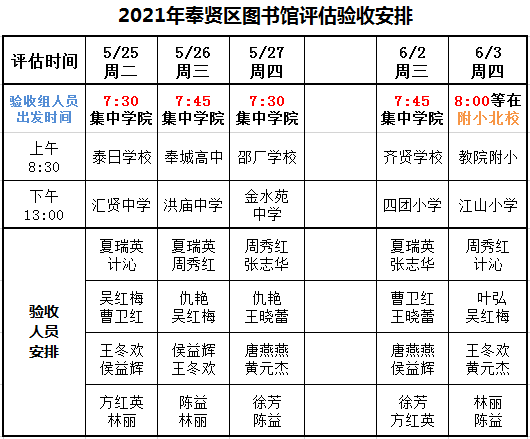 （请验收组老师带好《上海市中小学图书馆建设与应用评估指标》征求意见稿）二、奉贤区教育信息化应用教研组组长培训班培训通知时间：2021年5月26日（星期三）下午13:30内容：运动手环项目展示交流对象：培训班学员，名单附后地点：奉贤区奉城幼儿园（富民路16-1号）备注：1、请大家绿色出行，幼儿园无法安排停车。      2、请佩戴口罩并配合工作人员完成外来人员登记工作。三、信息化常态调研通知时间：2021年5月27日（星期四）全天内容：育贤小学、华亭学校信息化常态调研参加成员：信息中心南桥片区研训员、古华小学 徐文霞、阳光外国语学校 吴耀辉地点：育贤小学、华亭学校备注：请自行前往教育信息技术中心序号学校姓名序号学校姓名1奉城幼儿园吴琼23青苹果幼儿园王璐2奉浦幼儿园姚黎云24青青草幼儿园季辛夷3古华幼儿园朱萍萍25实验幼儿园徐彬4海湾幼儿园朱双红26树园幼儿园王佳丽5江海幼儿园吴漪27思齐幼儿园张栗娜6解放路幼儿园高花28四团幼儿园赵莉7金贝幼儿园叶迎春29桃花源幼儿园康惠星8金池塘幼儿园金豆豆幼儿园邵冬铖30邬桥幼儿园马翠丽9金池塘幼儿园金豆豆幼儿园翁兰31西渡幼儿园吴佳10金海幼儿园贡钟浩32肖塘幼儿园韩婷婷11金汇幼儿园翁芳佳33小蜻蜓幼儿园戴翠莲12金铃子幼儿园邹慧34新贝艺术幼儿园朱陶13金麦穗幼儿园张燕35新南幼儿园李建军14金蔷薇幼儿园夏永泉36星辰幼儿园张鑫15金水苑幼儿园曹兵37阳光幼儿园陈秀军16金阳幼儿园俞丹娅38育秀幼儿园朱莹17金棕榈幼儿园褚煜澄39月亮船幼儿园何晶晶18聚贤幼儿园袁磊40庄行幼儿园张丽19绿太阳幼儿园徐良41柘林幼儿园管丹芸20满天星幼儿园潘鹰42绿叶幼儿园范悦21南中路幼儿园张毓43小森林幼儿园吴蔚蔚22青村幼儿园张嘉辉